Проект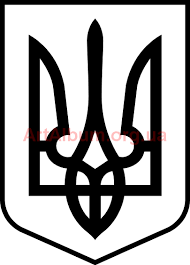 СТАВНЕНСЬКА СІЛЬСЬКА РАДАУЖГОРОДСЬКОГО РАЙОНУ ЗАКАРПАТСЬКОЇ ОБЛАСТІВИКОНАВЧИЙ КОМІТЕТ Р І Ш Е Н Н ЯПро взяття на квартирний облікдітей – сиріт Відповідно до пункту 2 статті 30, пункту 6 статті 59 Закону України «Про місцеве самоврядування в Україні», керуючись статтями 31, 39, 46 Житлового Кодексу Украни, п.13, п.п. 3 п.46 Правил обліку громадян, які потребують поліпшення житлових умов, затверджених постановою Ради міністрів УРСР і Української республіканської ради професійних спілок від 11.12.1984 № 470 (зі змінами), розглянувши клопотання служби у справах дітей Ставненської сільської ради від 30.11.2021 року про взяття на квартирний облік дітей – сиріт ____________________________________виконавчий комітет сільської ради ВИРІШИВ:Взяти на квартирний облік Ставненської сільської ради як таких, що потребують поліпшення житлових умов:____________________________________________________________Доручити відділу будівництва, житлово-комунального господарства, інвестицій, соціально-економічного розвитку та ситуації апарату сільської ради, зазначених в п.1 цього рішення списків осіб, які користуються правом позачергового одержання житлових приміщень на відповідній території Ставненської сільської ради та завести облікові справи.Контроль за виконанням цього рішення залишаю за собою.Сільський голова 	Іван МАНДРИК___________ 2021 рокус.Ставне№ _____